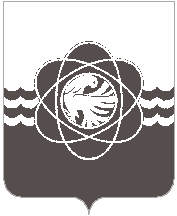 2 сессии пятого созываот 16.10.2019 № 13Рассмотрев обращение Администрации муниципального образования  «город Десногорск» Смоленской области от 17.09.2019 № 8903, в соответствии со ст. 26 Устава муниципального образования «город Десногорск» Смоленской области, п. 2.3 Положения о порядке владения, пользования и распоряжения муниципальным имуществом муниципального образования «город Десногорск» Смоленской области, утверждённым решением Десногорского городского Совета от 24.04.2012 № 620, Десногорский городской СоветР Е Ш И Л:1. Принять безвозмездно в собственность муниципального образования «город Десногорск» Смоленской области от Департамента Смоленской области по культуре объекты движимого имущества, согласно Перечню объектов Департамента Смоленской области по культуре, подлежащих передаче в муниципальную собственность (приложение).2. Настоящее решение опубликовать в газете «Десна».    Приложение     к решению Десногорского    городского Совета                                                            от 16.10.2019  № 13ПЕРЕЧЕНЬ объектов Департамента Смоленской области по культуре, подлежащих передаче в муниципальную собственностьО принятии безвозмездно в собственность   муниципального образования «город           Десногорск» Смоленской области объектов движимого имуществаИ.о. Председателя Десногорского городского Совета          Ю.С. Диваков                Глава     муниципального    образования   «город Десногорск» Смоленской области                                       А.Н. Шубин№ п/пНаименование объектаКоличество (ед.)Цена за единицу (руб.) Сумма всего (руб.)12345Пианино модели 2 марка «Михаил Глинка»2494 000,00988 000,00